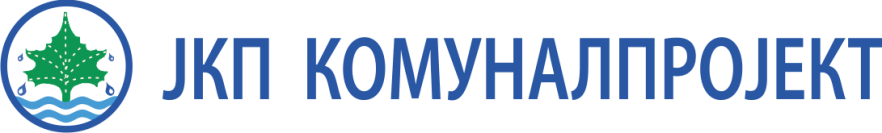 Број: 05-546/14Дана, 01.07.2019.На основу члана 108. Закона о јавним набавкама (''Сл. гласник РС'' бр. 124/12, 14/15 и 68/15) и Извештаја о стручној оцени понуда бр. 05-546/13 од дана 28.06.2019. године, директор ЈКП „Комуналпројект“ Бачка Паланка доноси: О Д Л У К Уо закључењу оквирног споразумаЗАКЉУЧУЈЕ СЕ ОКВИРНИ СПОРАЗУМ о јавној набавци добара, Машински материјал, у поступку јавне набавке мале вредности, ЈНМВ бр. 1.1.3/2019 , за партију 1 – Вијци,шарке,окови и електроде , са понуђачем „Технокомерц Про“ д.о.о. Крушевац, Цара Лазара 181 , број понуде код наручиоца 05-546/8 од 26.06.2019. године, са најнижом понуђеном ценом и за партију 2 – Металне цеви,флахови и лимови са понуђачем „BAČKA ČELIK“ д.о.о. Бачка Паланка , Родољуба Чолаковића 18  , број понуде код наручиоца 05-546/10 од 27.06.2019. са најнижом понуђеном ценом.        О б р а з л о ж е њ еНаручилац је дана 14.06.2019. године донео Одлуку о покретању поступка јавне набавке мале вредности за  ЈНМВ бр. 1.1.3/2019.  Поступак се води по позиву за подношење понуда објављеном на Порталу јавних набавки дана 14.06.2019. године. У складу са објављеним позивом за подношење понуда , рок за подношење понуда био је 24.06.2019. године., а након измењене Конкурсне документације,рок је померен на 27.06.2019. године.Благовремено, тј. до 27.06.2019. године до 10,00 часова понуде су доставили следећи понуђачи:Дана,27.06.2019. године, спроведен је поступак јавног отварања понуда у просторијама наручиоца о чему је сачињен Записник о отварању понуда бр. 05-546/12. Неблаговремених понуда није било.Након спроведеног отварања понуда ,Комисија за јавну набавку приступила је стручној оцени понуда и сачинила извештај о истом бр. 05-546/13 од 28.06.2019. године у којем је констатовано следеће:Предмет јавне набавке:Процењена вредност јавне набавке:Основни подаци о понуђачима:Називи, односно имена понуђача чије су понуде одбијене, разлози за њихово одбијање, те понуђене цене тих понуда: немаОбразложење - начин на који је утврђена неуобичајено ниска цена, ако је понуда одбијена из тог разлога: немаКритеријум за доделу уговора и методологија доделе пондера:Критеријум: „Најнижа понуђена цена“Ранг листа прихватљивих понуда применом критеријума за доделу уговора:Назив понуђача коме се додељује оквирни споразум (и назив подизвођача ако је понуђач навео да ће набавку извршити уз помоћ подизвођача):Комисија за јавну набавку констатује, после стручне оцене понуда, да је :Понуда за партију 1. – Вијци,шарке,окови и електроде, понуђача „Технокомерц Про“ д.о.о. Крушевац,Цара Лазара 181 ,број понуде код наручиоца 05-546/8 од 26.06.2019. године, прихватљива и са најнижом  понуђеном ценом, те предлаже наручиоцу да донесе одлуку о закључењу оквирног споразума са овим понуђачем.Понуда за партију 2. – Металне цеви,флахови и лимови  , понуђача „BAČKA ČELIK“ д.о.о. Бачка Паланка , Родољуба Чолаковића 18, број понуде код наручиоца 05-546/8 од 26.06.2019. године, прихватљива и са најнижом  понуђеном ценом, те предлаже наручиоцу да донесе одлуку о закључењу оквирног споразума са овим понуђачем.Изабрани понуђачи извршавају набавку уз помоћ подизвођача:        Да                                                        НеНазив подизвођача: немаОдговорно лице наручиоца прихватило је предлог Комисије за јавну набавку, те је на основу законског овлашћења донело Одлуку о закључењу оквирног споразума као у диспозииву одлуке.У складу са Законом о јавним набавкама ова одлука се објављује на Порталу јавних набавки у року од три дана од дана доношења.УПУТСТВО О ПРАВНОМ СРЕДСТВУ: Против ове Одлуке понуђач може поднети захтев за заштиту права у року од  5 дана од дана објављивања исте на Порталу јавних набавки. Доставити:Комисији за јавну набавкуАрхиви.Објавити: Портал јавних набавкиwww.komunalprojekt.rs 	Трг Братства Јединства 40, 21400 Бачка Паланка, Република Србија Тел. +381 21 7551 100; Факс. +381 21 6042 241; A/C 200-2897390101939-46; 165-0007007826596-42ПИБ: 100495492; МБ: 08081255; www.komunalprojekt.rsБрој под којим је понуда заведенаНазив и седиште понуђачаДатум пријемаЧас пријема546/8„Технокомерц Про“ д.о.о. Крушевац26.06.2019.12,30546/9„Rabbit“ д.о.о Бачка Паланка27.06.2019.07,45546/10„BAČKA ČELIK“ д.о.о. Бачка Паланка            27.06.2019.09,30546/11„Metal Komerc LTD“ д.о.о. Нови Сад            27.06.2019.09,55Предмет јавне набавкеМашински материјалПроцењена вредност јавне набавке (без ПДВ-а) Процењена вредност јавне набавке (без ПДВ-а) 1.500.000,00 динара1.500.000,00 динараПартија 1. – Вијци,шарке,окови и електроде1.000.000,00 динараПартија 2. – Металне цеви,флахови и лимови500.000,00 динараНазив и седиште понуђача, матични и порески број „Технокомерц Про“ д.о.о. Крушевац,Цара Лазара 181МБ: 21255670ПИБ: 109857558Назив и седиште понуђача, матични и порески број „Rabbit“ д.о.о Бачка Паланка,Шафарикова 57МБ: 08410496ПИБ: 100496135      Назив и седиште понуђача, матични и порески број „BAČKA ČELIK“ д.о.о. Бачка Паланка , Родољуба Чолаковића 18            МБ: 21021261ПИБ: 108546674                  Назив и седиште понуђача, матични и порески број „Metal Komerc LTD“ д.о.о. Нови Сад  , Дожа Ђерђа 45         МБ: 20946709ПИБ: 108179186                  Р.бр.критеријумНазив понуђачаНајнижа понуђена цена„Технокомерц Про“ д.о.о. Крушевацпартија 1. – 1.497.877,50 динара„Технокомерц Про“ д.о.о. Крушевацпартија 2. - /„Rabbit“ д.о.о Бачка Паланкапартија 1. - 1.968.405,00 динара„Rabbit“ д.о.о Бачка Паланкапартија 2. -/„BAČKA ČELIK“ д.о.о. Бачка Паланка       партија 1. -/„BAČKA ČELIK“ д.о.о. Бачка Паланка       партија 2. - 1.047.250,00 динара„Metal Komerc LTD“ д.о.о. Нови Сад    партија 1. – 2.235.125,90 динара„Metal Komerc LTD“ д.о.о. Нови Сад    партија 2. - 1.181.783,70 динара